                ҠАРАР                                                                           ПОСТАНОВЛЕНИЕ2017 йыл 08 июнь                           № 47                             08 июня 2017 годаО внесении изменений и дополнений в Административный  регламент  предоставления муниципальной услуги «Осуществление муниципального контроля за    сохранностью автомобильных дорог местного значения  в границах населенных пунктов  Сельского поселения».  	В  соответствии с  Федеральными законами от 03.07.2016г. №231-ФЗ  «О внесении изменений в отдельные законодательные акты Российской Федерации в связи с принятием  Федерального закона «О защите прав и законных интересов физических лиц при осуществлении деятельности по возврату просроченной задолженности и о внесении изменений в Федеральный закон «О микрофинансовой деятельности и  микрофинансовых организациях» (с изменениями и дополнениями), №277-ФЗ «О внесении изменений в Федеральный закон «О защите прав юридических лиц и индивидуальных предпринимателей при осуществлении государственного контроля (надзора) и муниципального контроля» и Федерального закона «О стратегическом планировании в Российской Федерации» внесены изменения в Федеральном законе от 26.12.2008 №294-ФЗ «О защите прав юридических лиц и индивидуальных предпринимателей при осуществлении государственного контроля (надзора) и муниципального контроля»,  Уставом  Сельского поселения Ирсаевский сельсовет    муниципального района Мишкинский район Республики Башкортостан Администрация Сельского поселения Ирсаевский сельсовет муниципального района Мишкинский район  ПОСТАНОВЛЯЕТ:             1.Заменить в Административном  регламенте  предоставления муниципальной услуги «Осуществление муниципального контроля за    сохранностью автомобильных дорог местного значения  в границах населенных пунктов  Сельского поселения» следующее:            п.4-О проведении плановой проверки юридическое лицо, индивидуальный предприниматель, гражданин уведомляются администрацией Сельского поселения «не позднее чем в течение трех рабочих дней до начала ее проведения», на  не позднее чем за три рабочих дня до начала ее проведения посредством направления копии распоряжения или приказа руководителя, заместителя руководителя органа муниципального контроля о начале проведения плановой проверки заказным почтовым отправлением с уведомлением о вручении и (или) посредством электронного документа, подписанного усиленной квалифицированной электронной подписью и направленного по адресу электронной почты юридического лица, индивидуального  предпринимателя, если такой адрес содержится соответственно в едином государственном реестре юридических лиц, едином государственном реестре индивидуальных предпринимателей либо ранее был представлен юридическим лицом, индивидуальным предпринимателем в орган муниципального контроля, или иным доступным средством;                 п.5.11-«При обращении заявителя в письменной форме срок рассмотрения жалобы не должен превышать 30 дней с момента учета такого обращения. В случае если по обращению требуется провести проверку, срок рассмотрения обращения может быть продлен, но не более чем на тридцать дней по решению должностного лица, участвующего в исполнения муниципальной функции. О продлении срока рассмотрения обращения заявителя уведомляют письменно с указанием причин продления» на жалоба,  поступившая в орган, предоставляющий государственную услугу, либо в орган, предоставляющий муниципальную услугу, подлежит рассмотрению должностным лицом, наделенным полномочиями по рассмотрению жалоб, в течении пятнадцати рабочих дней со дня ее регистрации, а в случае обжалования отказа органа, предоставляющего государственную услугу, органа, предоставляющего муниципальную услугу, должностного лица органа, предоставляющего муниципальную услугу, в приеме документов у заявителя либо в исправлении допущенных опечаток и ошибок или в случае обжалования нарушения установленного срока таких исправлений–в течение пяти рабочих дней со дня ее регистрации и не позднее дня, следующего за днем принятия решения, указанного в части 7 ст.11.2 ФЗ «Об организации предоставления государственных и муниципальных услуг», заявителю в письменной форме и по желанию заявителя в электронной форме направляется мотивированный ответ о результатах рассмотрения жалобы.              2. Дополнить следующее:            п.6-должностное лицо органа муниципального контроля обязан ознакомить руководителя, иного должностного лица или уполномоченного представителя юридического лица, индивидуального предпринимателя, его уполномоченного представителя с документами и (или) информацией, полученного в рамках межведомственного информационного взаимодействия;                пп.3п.16 - запрашивать и получать от юридических лиц и индивидуальных предпринимателей документацию, сведения, необходимые для осуществления муниципального контроля опубликованных в установленном законодательством Российской Федерации порядке;            пп.3п.16  -разрешительные документы, имеющиеся в распоряжении иных государственных органов, органов местного самоуправления либо подведомственных государственным органам или органам местного самоуправления организаций, включенные в определенный Правительством Российской Федерации перечень;             пп.3п.16-требовать от юридического лица, индивидуального предпринимателя представления документов, информации до даты начала проведения проверки, Орган государственного контроля (надзора), орган муниципального контроля после принятия распоряжения или приказа о проведении проверки вправе запрашивать необходимые документы и (или) информацию в рамках межведомственного информационного взаимодействия;             пп.7 п.16- руководитель, иное должностное лицо или уполномоченный представитель юридического лица, индивидуальный предприниматель, его уполномоченный представитель при проведении проверки имеют право:            -знакомиться с документами и (или) информацией , полученными органами муниципального контроля в рамках межведомственного информационного взаимодействия от иных государственных органов, органов местного самоуправления либо подведомственных государственным органам или органам местного самоуправления организаций, в распоряжении которых находятся эти документы и (или) информация;             - представлять документы и (или) информацию, запрашиваемые в рамках межведомственного информационного взаимодействия, в орган муниципального контроля по собственной инициативе;             - привлекать Уполномоченного при Президенте Российской Федерации по защите прав предпринимателей либо уполномоченного по защите прав предпринимателей в субъекте Российской Федерации к участию в проверке;	 пп.8 п.16-в случае проведения проверки в отношении субъекта малого предпринимательства или микропредприятия необходимости получения документов и (или) информации в рамках межведомственного информационного взаимодействия проведение проверки может быть приостановлено руководителем (заместителем руководителя) органа муниципального контроля на срок, необходимый  для осуществления межведомственного информационного взаимодействия, но не более чем на десять рабочих дней. Повторное приостановление проведения проверки не допускается. На период действия срока приостановления проведения проверки приостанавливаются связанные с указанной проверкой действия органа муниципального контроля на территории, в зданиях, строениях, сооружениях, помещениях, на иных объектах субъекта малого предпринимательства;           п.5.3- заявитель в жалобе в обязательном порядке указывает либо наименование органа местного самоуправления, в которое направляет жалобу, либо фамилию, имя, отчество соответствующего должностного лица, либо должность соответствующего лица, а также свои фамилию, имя, отчество (последнее - при наличии), почтовый адрес, по которому должен быть направлен ответ, уведомление о переадресации жалобы, излагать сутьжалобы, ставить личную подпись и дату.   3.Контроль исполнения данного постановления оставляю за собою.           Глава сельского поселения                                     А.И.АндрияноваБАШҠОРТОСТАН РЕСПУБЛИКАҺЫМИШКӘ  РАЙОНЫМУНИЦИПАЛЬ РАЙОНЫНЫҢИРСАЙ АУЫЛ СОВЕТЫАУЫЛ БИЛӘМӘҺЕХАКИМИӘТЕИрсай ауылы, Мәктәп урамы, 2Тел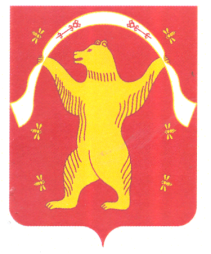 РЕСПУБЛИКА БАШКОРТОСТАНАДМИНИСТРАЦИЯСЕЛЬСКОГО ПОСЕЛЕНИЯИРСАЕВСКИЙ СЕЛЬСОВЕТМУНИЦИПАЛЬНОГО РАЙОНАМИШКИНСКИЙ РАЙОН452344, д. Ирсаево, улица Школьная, 2Тел:2-37-47, 2-37-22